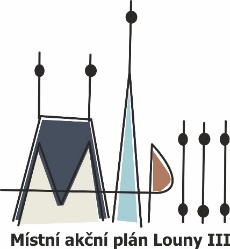 INVESTIČNÍ PRIORITY V MŠ ORP LOUNYPROBLÉMOVÉ OBLASTI V MŠ ORP LOUNYREVIZERealizátor:SERVISO, o.p.s.Autoři: Realizační tým MAP IIIKontakt: Ing. Alena Pospíšilovápospisilovamapii@seznam.cz, 777 816 537Investiční priority v oblasti infrastruktury MŠ na území ORP LounyProblémové okruhy v MŠ na území ORP LounyPořadíInvestiční prioritaPrůměr bodového hodnocení1Stavební úpravy a vybavení na podporu podnětného venkovního prostředí školy (např. hřiště, zahrady, apod. včetně bezbariérových úprav)3,72Bezbariérové stavební úpravy a rekonstrukce3,53Stavební úpravy a rekonstrukce prostor na podporu polytechnického vzdělávání (např. keramická dílna)3,054Ostatní rekonstrukce, udržovací práce a modernizace pláště budov2,95Stavební úpravy a rekonstrukce školní jídelny2,86Stavební úpravy a rekonstrukce tříd2,77Nová výstavba nebo přístavba budov (vč. bezbariérových staveb)2,78Stavební úpravy a rekonstrukce herny2,6Problémové okruhy – 1. KROKBodové hodnocení1Nedostatek financí / běžné opravy, pomůcky, semináře, společné akce, společné soutěže v území apod./152Hodně dětí ve třídách /vyšší počet učitelů ve třídě/143Chybějící cvičné třídy pro předškolní děti – tyto třídy by navštěvovaly předškolní děti MŠ a seznamovaly se s realitou první třídy a pravidly, která ve škole fungují124Potřeba odlišného režimu a práce u dvouletých dětí a zřízení třídy pro dvouleté děti na jedné MŠ125Zastarávání a opotřebení majetku a vybavení MŠ116Nezbytnost neustálého vzdělávání pedagogických pracovníků – kompetence učitelek MŠ zvyšovat107Legislativní chaos88Nedostatečné vybavení MŠ pro rozvoj pregramotností69Nedostatečná spolupráce aktérů ve vzdělávání 510Nevyhovující zázemí MŠ411Nedostatečná logopedická prevence 412Nevytvořený systém podpory pro děti se SVP2Problémové okruhy – 2. KROK1Časté vady řeči u dětí - zaměření se na výslovnost u dětí2Nevytvořený systém podpory pro děti se SVP3Společné akce a projekty mezi MŠ, či ZŠ – sdílení, soutěže4Časový problém pro individuální práci s dětmi s mimořádným zájmem o oblast čtenářské pregramotnosti5Celkově málo časového prostoru pro rozvoj v mnoha oblastech vedoucí k podpoře rozvoje dětí6Nezájem dětí o knihy7Více zapojit rodiče v oblasti ČG – návštěva MŠ, předčítání, vyprávění 8Problém v rodině – knihy se nečtou, dětem se pohádky nečtou, vše mají zprostředkované z telefonu, televize9Nedostatek možností sdílení dobré praxe10Současně začíná být velkým problémem oblast odkladů školní docházky, se kterou souvisí většina argumentů. Diskutovalo se o možných příčinách, kterých je mnoho a vzájemně se prolínají a spolu souvisí.11Nedostatek stabilní finanční podpory – nízká vybavenost a malé finance